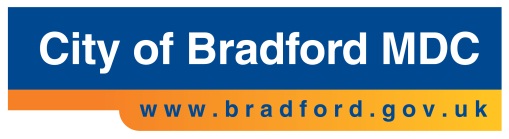 KS1 and KS2 moderation workshops – reply formPlease indicate which session you wish to attendPlease return this form to school.improvement@bradford.gov.ukFor further information please contact Ken Poucher – ken.poucher@bradford.gov.uk / 07582109269Name of School:Name(s) of person(s) attending Key Stage 1 - Workshop 1November 21st 9.30am – 11.30am at Shipley Library Meeting Room  Key Stage 1 - Workshop 1November 21st 9.30am – 11.30am at Shipley Library Meeting Room Key Stage 2 - Workshop 2November 21st 1.30pm – 3.30pm at Shipley Library Meeting RoomKey Stage 2 - Workshop 2November 21st 1.30pm – 3.30pm at Shipley Library Meeting RoomKey Stage 1 - Workshop 3November 23rd 9.30am – 11.30am at Banqueting Room, City Hall, BradfordKey Stage 1 - Workshop 3November 23rd 9.30am – 11.30am at Banqueting Room, City Hall, BradfordKey Stage 2 - Workshop 4November 23rd 1.00pm – 3.00pm at Ernest Saville Room, City Hall, BradfordKey Stage 2 - Workshop 4November 23rd 1.00pm – 3.00pm at Ernest Saville Room, City Hall, Bradford